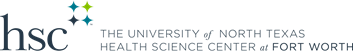 Required Immunizations and Screenings for all HSC Students Effective June 1, 2020Hepatitis BQuantitative lab report showing serologic immunity (IgG, antibodies, titer)If 1st titer shows no response to primary serieswill need signed Waiver (Repeating Hepatitis B series (available on line) 4th, 5th and 6th dose of Hepatitis B Vaccines on a 0, 1 and 6-month schedule2nd quantitative lab report showing serologic immunity (IgG, antibodies, titer) 4-8 weeks following 6th doseIf 2nd titer shows no response to secondary series, will need Hepatitis B Surface Antigen lab results and signed Hepatitis B Non-Responder Letter, from a licensed medical provider.If Chronic Active Hepatitis B, will need Hepatitis B Surface Antigen and Hepatitis B Viral load results (for rotation assignments and counseling purposes only)Mumps, Measles and Rubella (MMR)Quantitative lab report showing serologic immunity (IgG, antibodies, titer)If 1st titer shows no response to primary seriesRepeat 2 dose series on a 0 and 1-month schedule2nd quantitative lab report showing serologic immunity (IgG, antibodies, titer) 4-8 weeks following additional dosesIf 2nd titer shows no response to secondary series, will need signed MMR Non-Responder Letter, from a licensed medical provider.Varicella2 doses of varicella vaccination OR Quantitative lab report showing serologic immunityTetanus, Diphtheria, Acellular Pertussis1 dose of Tdap vaccine within past 6 yearsInfluenzaAnnual seasonal flu vaccination Meningitis1 vaccination within past 5 yearsRequired for students under the age of 22Tuberculosis Screening2-step PPD skin test (2 PPDs taken 1-3 weeks apart) Required for ALL 1st year studentsAdditional 1-step PPD, dated within 3 months of clinical rotations start date Required for ALL 3rd year students QuantiFERON TB Gold /T-spot blood testOnly required for students with positive PPD results or history of positive PPDDocumentation of latent TB infection with or without treatment or treatment for active infectionMedical History and Physical FormCompleted form with medical history and physical exam results, dated within 1 year of matriculation into program. Must have clinic or provider stampMay use UNTHSC Health and Physical Form (available on line)GSBS and SPH students are EXEMPT from this requirement